            И так: нельзя увидеть, нельзя потрогать…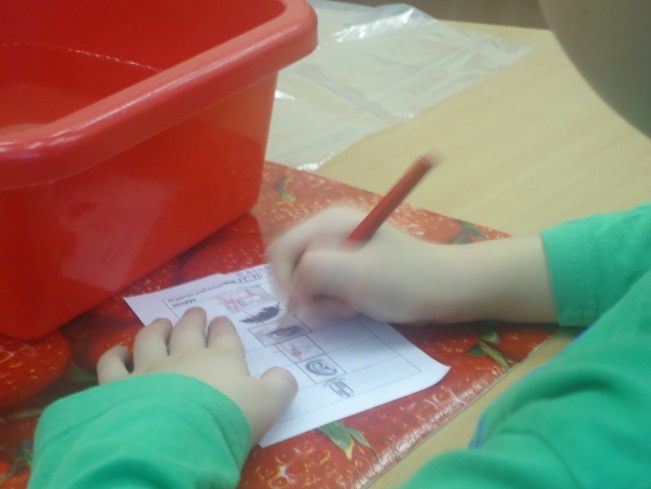                              А мы его поймали…               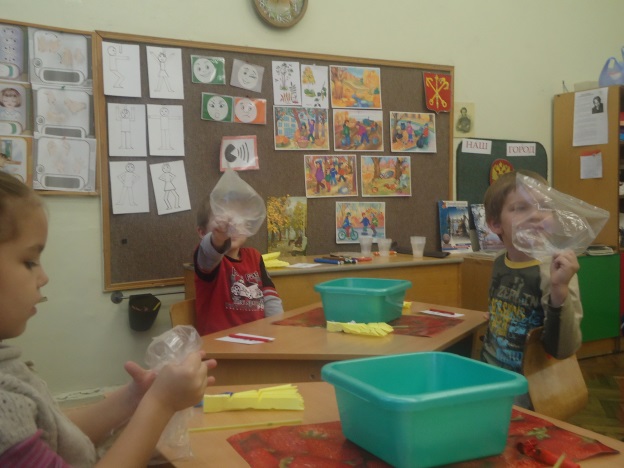                         А как славно булькает…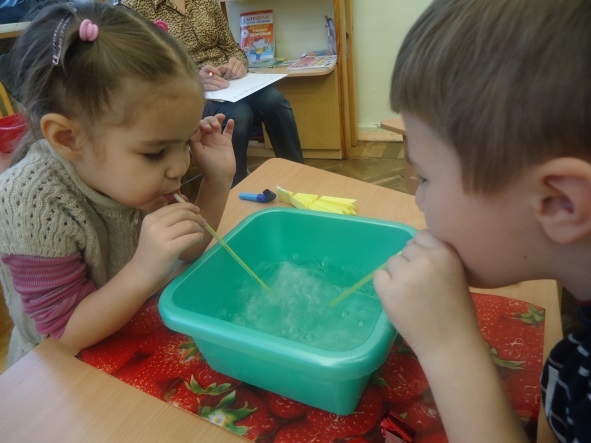                            Водный футбол… «Гол!»                       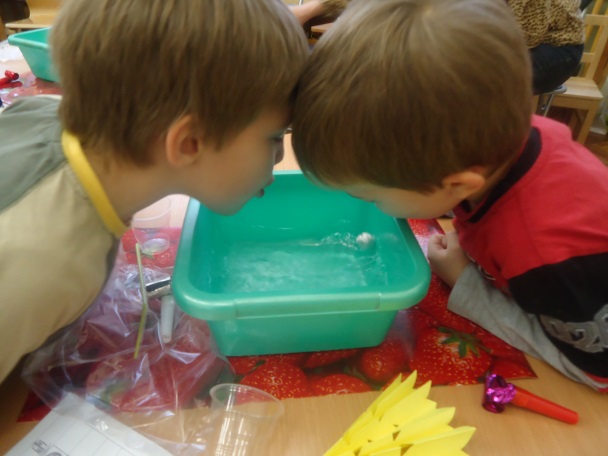 